※お寄せいただいた御意見については，個人に関する情報を除き，内容を公開する場合があります。また，御意見に対する個別の回答はいたしかねますので，御了承ください。FAX宛先 075-611-4716（京都市伏見区役所地域力推進室企画担当行き）この冊子を郵送又は用紙を切り取り，FAX用紙として御利用ください。他の用紙でも結構です。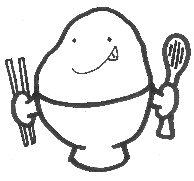 該当する項目に☑してください。１　めざすまちづくりの将来像について…P３　□伏見区の将来像　□まちづくりの基本目標と取組方針２　重点戦略について…P４　□住みたい，住み続けたいまち・伏見プロジェクト(仮称) □次代の伏見の担い手育みプロジェクト(仮称)□伏見の地域経済の活力創造プロジェクト(仮称)３　取組方針について　□誰もが安心して安全に住み続けられるまちづくり…P５　□地域ぐるみで子ども・若者を健やかに育み，誰もが健康に暮らせるまちづくり…P６　□伏見力（伏見の地域力），豊富な歴史資源などを継承・発展させるまちづくり…P７　□伏見の豊かな自然を守り，継承する脱炭素・自然共生・循環型のまちづくり…P８　□伏見の特色を活かした文化・産業・観光振興のまちづくり…P９４　地域別のまちづくりの取組方針　□旧伏見市・竹田・桃山地域…P11　    □下鳥羽・横大路・納所・淀地域…P12　□久我・久我の杜・羽束師地域…P13　 □向島地域…P14　□深草地域…P15　　　　　　　　　 　□醍醐地域…P16御意見記入欄